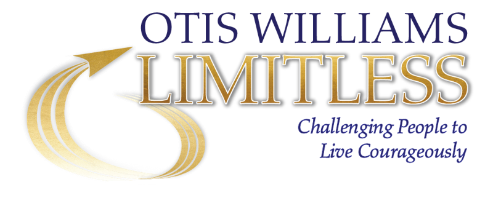 Otis Williams’ Audio Visual ChecklistEQUIPMENT: Otis will bring his own laptop computer.  In order for the presentation to have the greatest possible impact on your audience, he will also need the following: Wireless lavaliere microphone LCD projector and screen Cable for connection from laptop to projector (Otis’ computer can support both HDMI & USB 3.0 cables) Flipchart with paper and markers (for audiences of less than 100) Audio input jack for iPod to patch into the sound system Sound check!RECORDING DEVICES: Please inform us as soon as possible if you plan to audio tape, video tape, broadcast or transmit this presentation.  This will require a separate agreement and prior written authorization from our office.QUESTIONS: If you have any questions or need additional information, please feel free to call Otis directly at (513) 600-5691